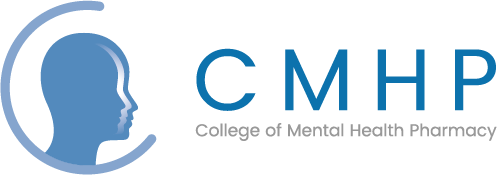 CRITERIA FOR EVALUATING QUALITY IMPROVEMENT ABSTRACT SUBMISSIONS FOR THE ANNUAL CONFERENCE TITLE:Comments to Author: (To aid publication please advise on any updating needed, e.g. references, clarity, consistency, accuracy) Please remember this is a formative process.Please note that this form will be sent back to the authorsCRITERIONYES NON/AUNSURECOMMENTSIs the work novel? If so, in what way?Are the aims clearly stated? In terms of model for improvement i.e. how much by when? Are change ideas / tests clearly identified and described? E.g. driver diagram, change ideas described?Is the design and method clearly described using QI methodology (e.g. PDSA cycle)? Is the poster about one test / change initiative or multiple? If no what’s unclear?Were any relevant approvals (e.g. ethics) considered? Are the outcome, process and/or balancing measures clearly defined? If no, what is unclear?Is there a specific section on QI data that reflects and supports any measurement strategy that has been described?  e.g. examples of rapid tests of change ramps, annotated run charts, SPC charts, safety crosses Are there important findings? If so, what is the learningDid the work identify a change that made a sustained and reliable improvement to support delivery of its aims? Are there implications for practice? If so, what? E.g. more testing needed, plans to embed and / or spread?